Барменков Пётр Иванович 1919-1992 гг.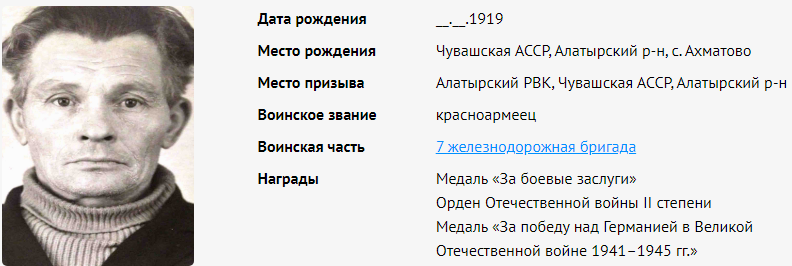 Пётр Иванович окончил железнодорожный техникум. Был направлен на работу на Байкальскую железную дорогу. Он был специалистом по постройке и ремонту железнодорожных мостов. Весной 1943 года был призван в армию и сразу направлен в город Валуйки, где шли ожесточенные бои. Барменков П.И. получил первое боевое крещение. Участвовал в боях под Новым Осколом, Старым Осколом, на Западной Украине, наводил мосты на Висле и  на Днепре. Восстанавливал  разрушенные железнодорожные мосты в городах Сандомель и  Белтен в Германии, в городе Сосновцы в Польше. Из Польши Петра Ивановича  уже в конце войны переводят снова  на Байкальскую железную дорогу.Имеет награды: Медаль «За боевые заслуги», «За победу над Германией», «20 лет победы в Великой Отечественной войне», «25 лет победы над Германией», «60 лет Вооружённых Сил СССР». Похвальные и почётные грамоты. После войны работал в колхозе  «Звезда». Умер в 1992 году.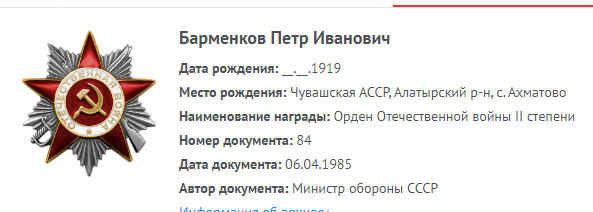 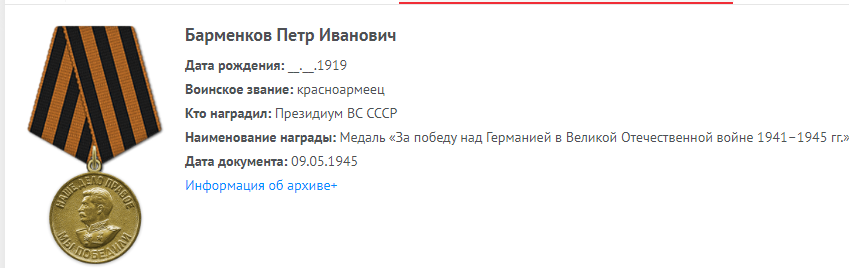 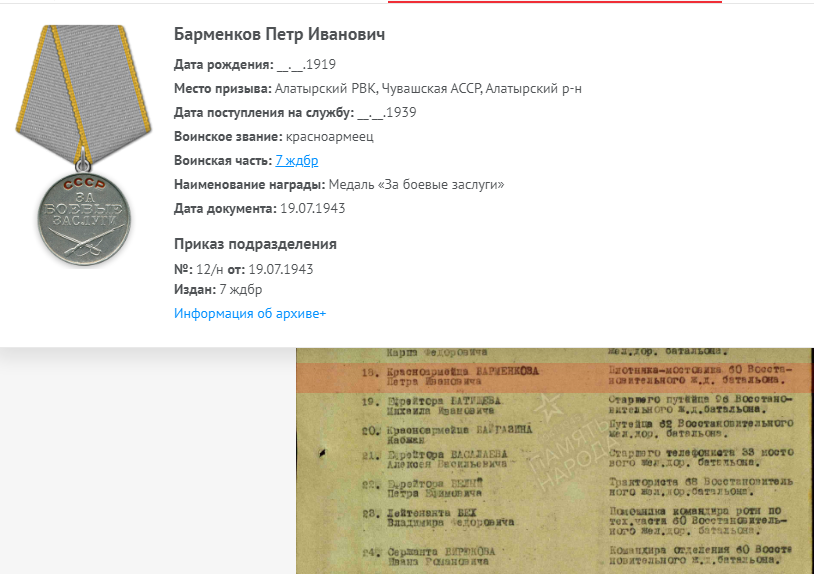 